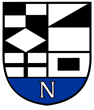 NERINGOS SAVIVALDYBĖS MERASPOTVARKISDĖL NERINGOS SAVIVALDYBĖS TARYBOS POSĖDŽIO NR. 4 SUŠAUKIMO IR KLAUSIMŲ TEIKIMO SVARSTYMUI2021 m. balandžio 22 d. Nr. V10-12NeringaVadovaudamasis Lietuvos Respublikos vietos savivaldos įstatymo 13 straipsnio 111 dalimi, 20 straipsnio 2 dalies 1 punktu:Šaukiu 2021 m. balandžio 29 d. 14.00 val. Neringos savivaldybės tarybos posėdį Nr. 4. Posėdis vyks nuotoliniu būdu realiuoju laiku elektroninių ryšių priemonėmis.Teikiu svarstyti 2021 m. balandžio 29 d. Neringos savivaldybės tarybos posėdyje šiuos klausimus:	2.1. Dėl 2021 m. balandžio 29 d. Neringos savivaldybės tarybos posėdžio Nr. 4 darbotvarkės patvirtinimo (Darius Jasaitis);	2.2. Dėl savivaldybės infrastruktūros plėtros organizatoriaus funkcijų vykdymo pavedimo Neringos savivaldybės administracijai ir Neringos savivaldybės infrastruktūros plėtros organizatoriaus veiklos aprašo patvirtinimo (Asta Barilienė); 	2.3. Dėl savivaldybės infrastruktūros pripažinimo prioritetine kriterijų ir Neringos savivaldybės infrastruktūros pripažinimo prioritetine tvarkos aprašo patvirtinimo (Asta Barilienė);	2.4. Dėl Neringos savivaldybės infrastruktūros plėtros rėmimo programos komisijos sudėties ir komisijos darbo reglamento patvirtinimo (Asta Barilienė);	2.5. Dėl Neringos savivaldybės infrastruktūros plėtros įmokos tarifo nustatymo ir Neringos savivaldybės infrastruktūros plėtros įmokos mokėjimo ir atleidimo nuo jos mokėjimo tvarkos aprašo patvirtinimo (Asta Barilienė);	2.6. Dėl Neringos savivaldybės infrastruktūros plėtros sutarties standartinių sąlygų ir Neringos savivaldybės infrastruktūros plėtros sutarčių sudarymo tvarkos aprašo patvirtinimo (Asta Barilienė);	2.7. Dėl Neringos savivaldybės tarybos 2021 m. vasario 25 d. sprendimo Nr. T1-34 „Dėl Neringos savivaldybės 2021 metų biudžeto patvirtinimo“ pakeitimo (Janina Kobozeva);	2.8. Dėl pritarimo uždarosios akcinės bendrovės „Neringos komunalininkas“ 2020 metų veiklos ataskaitai (Janina Kobozeva);	2.9. Dėl pritarimo Biudžetinės įstaigos ,,Paslaugos Neringai“ 2020 metų veiklos ataskaitai (Dainius Skirius);	2.10. Dėl pritarimo Neringos socialinių paslaugų centro 2020 metų veiklos ataskaitai (Audronė Tribulaitė);	2.11. Dėl Viešosios įstaigos Neringos pirminės sveikatos priežiūros centro įstatų tvirtinimo (Jovita Beržinė);	2.12. Dėl Viešosios įstaigos Neringos pirminės sveikatos priežiūros centro 2020 metų veiklos ataskaitos ir finansinių ataskaitų rinkinio tvirtinimo (Jovita Beržinė);	2.13. Dėl pritarimo Neringos savivaldybės ir Lietuvos žydų (litvakų) bendruomenės bendradarbiavimo sutarties projektui (Elena Tarvainienė);	2.14. Dėl ilgalaikio materialiojo turto nuomos (Aina Kisielienė);	2.15. Dėl 2022 metų nekilnojamojo turto mokesčio tarifų nustatymo (Aina Kisielienė);	2.16. Dėl valstybinės žemės nuomos mokesčio tarifo 2021 metams nustatymo (Aina Kisielienė);	2.17. Dėl Neringos savivaldybės tarybos 2016 m. liepos 21 d. sprendimo Nr. T1-132 „Dėl viešame aukcione parduodamo Neringos savivaldybės nekilnojamojo turto ir kitų nekilnojamųjų daiktų sąrašo patvirtinimo“ pakeitimo (Aina Kisielienė);	2.18. Dėl Viešosios įstaigos vaikų globos namų „Aušros žvaigždė“ dalininko teisių pardavimo (Aina Kisielienė);	2.19. Dėl Viešosios įstaigos Nidos oro parko teikiamų paslaugų įkainių nustatymo (Aina Kisielienė);	2.20. Dėl sutikimo įregistruoti buveinę (Aina Kisielienė);	2.21. Dėl sutikimo perduoti ilgalaikį materialųjį turtą (automobilius) (Aina Kisielienė);	2.22. Dėl Neringos savivaldybės tarybos 2020 m. balandžio 9 d. sprendimo Nr. T1-57 „Dėl Neringos savivaldybės turto valdymo, naudojimo ir disponavimo juo tvarkos aprašo patvirtinimo“ pakeitimo (Aina Kisielienė);	2.23. Dėl Neringos savivaldybės materialiojo turto viešo nuomos konkurso organizavimo taisyklių patvirtinimo (Aina Kisielienė);	2.24. Dėl nuompinigių už Neringos savivaldybės ilgalaikio ir trumpalaikio materialiojo turto nuomą skaičiavimo taisyklių patvirtinimo (Aina Kisielienė);	2.25. Dėl Neringos savivaldybės tarybos 2020 m. gegužės 28 d. sprendimo Nr. T1-93 „Dėl savivaldybės būsto fondo ir socialinio būsto sąrašų patvirtinimo“ pakeitimo (Aina Kisielienė);	2.26. Dėl Neringos savivaldybės tarybos 2016 m. balandžio 21 d. sprendimo Nr. T1-90 „Dėl parduodamų Neringos savivaldybės būstų ir pagalbinio ūkio paskirties pastatų sąrašo patvirtinimo“ pakeitimo (Aina Kisielienė);	2.27. Dėl Neringos savivaldybės tarybos 2018 m. rugsėjo 27 d. sprendimo Nr. T1-132 „Dėl Neringos savivaldybės švietimo įstaigų pedagoginių darbuotojų ir kitų darbuotojų etatų skaičiaus patvirtinimo“ pakeitimo (Asta Baškevičienė);	2.28. Dėl klasių ir priešmokyklinio ugdymo grupių skaičiaus bei mokinių skaičiaus jose 2021–2022 mokslo metais Neringos savivaldybės švietimo įstaigose nustatymo (Asta Baškevičienė);	2.29. Dėl pritarimo Neringos savivaldybės, Neringos gimnazijos ir Viešosios įstaigos Nacionalinės moksleivių akademijos trišalės bendradarbiavimo sutarties projektui (Asta Baškevičienė);	2.30. Dėl Neringos savivaldybės jaunimo vasaros užimtumo ir integracijos į darbo rinką programos patvirtinimo (Asta Baškevičienė); 	2.31. Dėl Neringos savivaldybės mokinių skatinimo tvarkos aprašo patvirtinimo (Asta Baškevičienė); 	2.32. Dėl pritarimo Neringos savivaldybės Kontrolės ir audito tarnybos 2020 metų veiklos ataskaitai (Jolanta Kičiatovienė); 	2.33. Dėl tiesioginio vadovo motyvuoto siūlymo įgyvendinimo valstybės tarnautojo tarnybinės veiklos vertinimo metu (Darius Jasaitis);	2.34. Dėl Neringos savivaldybės vietos gyventojų apklausos organizavimo aprašo patvirtinimo (Lina Pusvaškytė); 	2.35. Dėl Neringos savivaldybės seniūnaičių rinkimų organizavimo tvarkos aprašo patvirtinimo (Edita Vaičiūnienė);	2.36. Dėl Neringos savivaldybės tarybos 2017 m. balandžio 20 d. sprendimo Nr. T1-75 „Dėl Neringos savivaldybės seniūnaičių sueigos ir išplėstinės seniūnaičių sueigos nuostatų patvirtinimo“ pakeitimo (Edita Vaičiūnienė);	2.37. Dėl Neringos savivaldybės tarybos 2020 m. rugpjūčio 27 d. sprendimo Nr. T1-115 „Dėl Neringos savivaldybės tarybos veiklos reglamento patvirtinimo“ pakeitimo (Narūnas Lendraitis);	2.38. Dėl Neringos savivaldybės tarybos 2019 m. spalio 31 d. sprendimo Nr. T1-161 „Dėl Neringos savivaldybės antikorupcijos komisijos nuostatų patvirtinimo“ pakeitimo (Laurynas Vainutis).Savivaldybės meras					Darius JasaitisIgnė Kriščiūnaitė2021-04-22